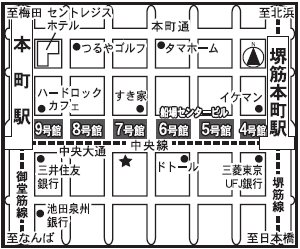 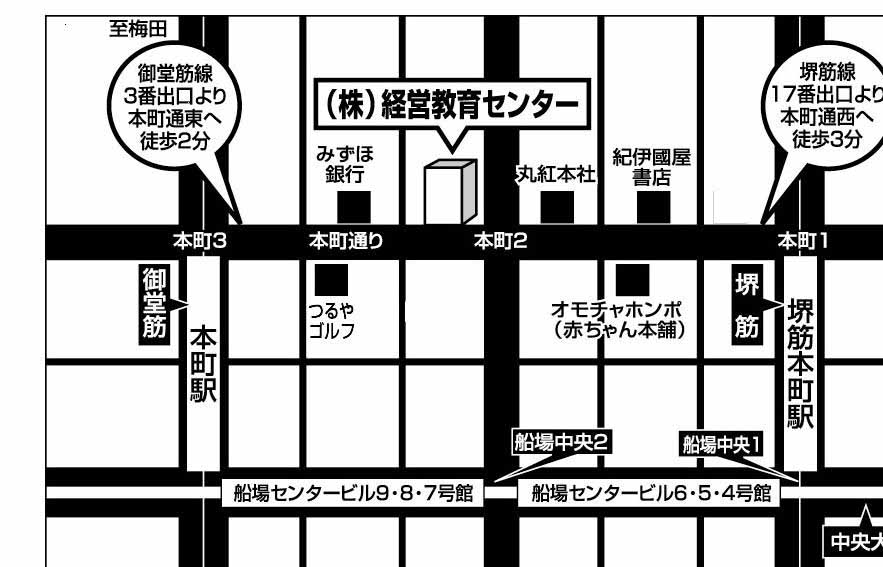 平日コース日曜コース内　　　　　容①１２／２２（金）①１２／２４（日）簿記とは、貸借対照表・損益計算書②１２／２６（火）①１２／２４（日）取引仕訳、仕訳帳、総勘定元帳③１／　９（火）②１／７（日）現金当座取引、 小口現金制度④１／１２（金）②１／７（日）商品売買取引、仕入帳・売上帳⑤１／１６（火）③１／１４（日）商品有高帳、手形取引、手形記入帳⑥１／１９（金）③１／１４（日）掛元帳、有価証券、その他の債権債務、引出金⑦１／２３（火）④１／２１（日）訂正仕訳、伝票会計、仕訳日計表⑧１／２６（金）④１／２１（日）試算表の作成⑨１／３０（火）⑤１／２８（日）決算①（見越繰延・売上原価算定・消耗品の処理）⑩２／　２（金）⑤１／２８（日）決算②（貸倒引当金・減価償却）⑪２／　６（火）⑥２／　４（日）決算③（精算表の作成）⑫２／　９（金）⑥２／　４（日）決算④（帳簿決算・財務諸表の作成）⑬２／１３（火）⑦２／１１（日）直前対策演習１⑭２／１６（金）⑦２／１１（日）直前対策演習２⑮２／２０（火）⑧２／１８（日）直前対策演習３⑯２／２３（金）⑧２／１８（日）直前対策演習４